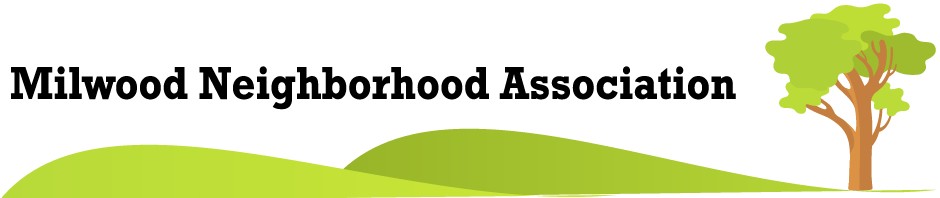 Membership Registration FormWe are excited to have you join MNA. Thank you for your support. Simply complete the form below and send it along with your $15 donation to: Milwood Neighborhood Association
P.O. Box 81224
Austin TX, 78708-1224By completing and submitting this form, you confirm that you are a renter or home owner in Milwood, Austin, Texas 78727. If you are on Facebook, please take a moment to Like "Milwood Neighborhood Association"Thank you for your support!mnaboard@milwoodna.comwww.milwoodna.comName(s):Address:  (if you rent your home in Milwood please put both your mailing address & your home in Milwood's address)Phone(s):Email(s):Feedback / Improvement Suggestions for Milwood NA:Feel free to provide us any ideas or even quick thoughts about improving Milwood, we love input!